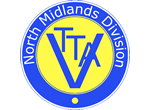 VTTA North Midlands - Open 14 mile Time Trial "promoted for and on behalf of Cycling Time Trials under their rules & regulations"Saturday 23rd June 2018 	Course: O14/C	   First rider off at 14:06Event Headquarters: Cuckney Village Hall, Norton Lane, Cuckney, Notts., NG20 9NQEvent Secretary:Gordon Wordsworth	Wyncot, Coggers Lane, Hathersage, Derbys. S32 1AL; gc.w@btinternet.com 			0794 231 8223Timekeepers:	John Clarke		Malcolm SmithAssisting team: members of the VTTA and friendsCourse description – 014/C:Course: Start at point marked 10 approx 140yds south of gateway on western side of A60 and 400yds south of A632 X roads at Cuckney.   Proceed northwards on A60 through Cuckney to traffic island A619 jct west of Worksop (5.396 miles)  .Left onto A619 to Gapstick Lane/Gypsyhill Lane minor X roads (9.100).  Left onto Gapstick Lane to A616 jct. (10.000)  Left onto A616, through Cresswell, to finish at 30mph sign 50yds before A60 in Cuckney (14.700 miles)No U Turns within sight of the start or finishNo warming up on the course once the event has startedNumbers will be available as usual at the event HQ prior to the event. Keep your heads up while riding and obey the rules of the road.  Remember that marshals are not there to stop the traffic or advise you whether it is clear.   IMPORTANTPlease have consideration for local residents and park either at HQ or sensibly on Norton lane. Please do not obstruct it with trainers or rollers.  Do not obstruct people’s driveways. Alternative parking is available in the big layby which is the usual signing on point for the Tuesday and Wednesday evening club events. Please use the toilets at the HQ and do not go in the hedges!  NO DOUBLE PARKING PLEASE!! Extra parking in large pull in opposite the finishIN THE INTERESTS OF YOUR OWN SAFETY  Cycling Time Trials and the event promoters strongly advise you to wear a HARD SHELL HELMET that meets an internationally accepted safety standard.  In accordance with Regulation 15 ALL JUNIOR competitors must wear Protective Hard Shell Helmets.  It is recommended that a working rear light, either flashing or constant, is fitted to the machine in a position visible to following road users and is active whilst the machine is in use.  Prize ListN Mids CTT District Championships: 1st male, 1st female and 1st club team of 3 (aggregate time) – District trophies to be held for 1 year.  1st, 2nd, 3rd male – medals; 1st 2nd, 3rd female – medals; 1st junior –medal; 1st vet male 40-49, 50-59, and 60+ - medals.*Note: one rider one prize except for CTT N Mids Championships prizes which will be awarded irrespective of other awards.This event may be subject to doping controlAs soon as you have finished, you should return to the HQ as it is your responsibility to check if you are required for testingRace numbers required for doping control will be displayed adjacent to the result boardRemember to sign off after you have finishedCourse: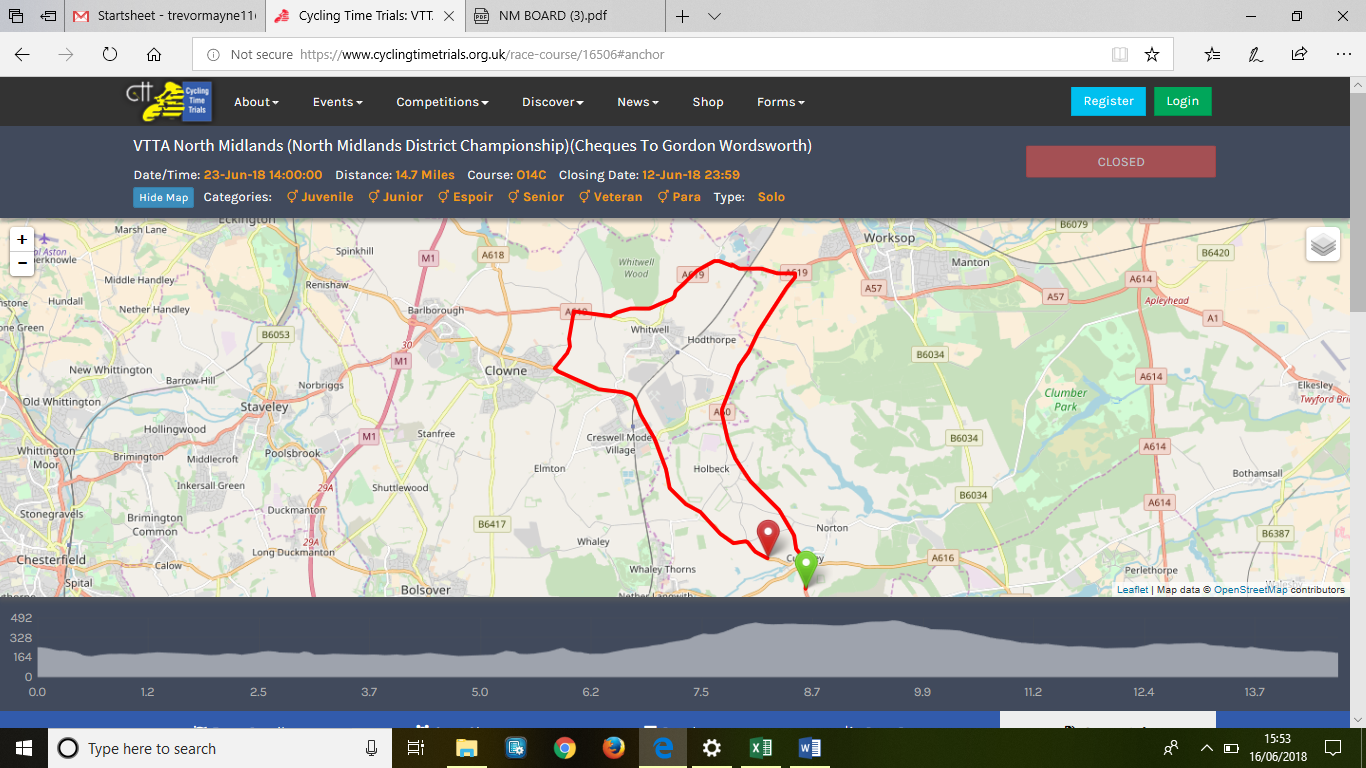 Awards and Prizes*Awards and Prizes*Awards and Prizes*Awards and Prizes*Awards and Prizes*Best Actual TimeBest Actual TimeBest Actual TimeBest Actual TimeBest Actual TimeMenWomenJuniorAthlete1st£30.00£30.00£15.00£15.002nd£20.00£10.003rd£10.00VTTA members Best on StandardVTTA members Best on StandardVTTA members Best on StandardVTTA members Best on StandardVTTA members Best on Standard1st£30.002nd£20.003rd£10.00bibstart_timefirstnamelastnameclubgendercategoryage_on_day614:06PeterNealVTTA (North Midlands)MaleVeteran61714:07trevormayneBirdwell WheelersMaleVeteran54814:08AllanWailoo7 Hills Cycling ClubMaleVeteran46914:09GaryHibbardBolsover and District CCMaleVeteran511014:10davidrobinsonFlex-Tech Ettridge Cycles Racing TeamMaleVeteran611114:11ChrisMyhillPeak Road ClubMaleVeteran511214:12CarmeloLuggeriCC AshwellMaleVeteran621314:13SarahHarrisonSheffield Triathlon ClubFemaleVeteran441414:14Zoe HibbardBolsover and District CCFemaleVeteran401514:15TobyWilsonRutland Cycling ClubMaleVeteran451614:16AndrewWhiteleyLangsett Cycles Race TeamMaleSenior271714:17AdamMachanSheffrec CCMaleSenior371814:18JohnSmithThurcroft CCMaleVeteran801914:19AlaWhiteheadRockingham CCFemaleVeteran442014:20DarrylWallOut of the Saddle CCMaleVeteran422114:21AndyNicholsTeam B38/Underpin RacingMaleSenior282214:22AndrewNewbyVeloviewerMaleSenior332314:23SimonHolmesRutland Cycling ClubMaleVeteran422414:24ToddRobertsVTTA (Yorkshire)MaleVeteran422514:25Nick Mooreuk-featherflags/TRI Race TeamMaleSenior322614:26MichaelDodsonuk-featherflags/TRI Race TeamMaleVeteran462714:27RobertBarnardTeam Cystic FibrosisMaleVeteran462814:28ChrisAshworthSheffrec CCMaleSenior292914:29AndyWhiteheadRockingham CCMaleVeteran523014:30NicholasLatimerRutland Cycling ClubMaleSenior363114:31DarylMaySheffrec CCMaleVeteran443214:32AlexDeckRutland Cycling ClubFemaleVeteran503314:33PaulArmstrongSheffrec CCMaleSenior333414:34RickBaileyTeam B38/Underpin RacingMaleSenior303514:35SamWalshamMaxx R. T.MaleJunior183614:36JoelCandyuk-featherflags/TRI Race TeamMaleSenior333714:37DominicWattsVeloviewerMaleVeteran493814:38ROBERTFOWLERRutland Cycling ClubMaleVeteran473914:39JaniceMcwilliamBolsover and District CCFemaleVeteran574014:40HarryBuxtonAndy Moore Autocentres RacingMaleJunior17